RISK MANAGEMENT RECORD ATTACHMENTSECTION IDescription of Concern: 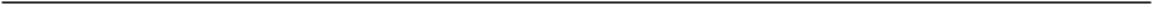 Section II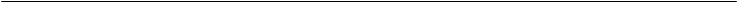 SECTION IIIFINAL RESOLUTION:Recommended Actions:Comments: Risk or OpportunityProbability of OccurrencePotential ImpactFurther Action Required